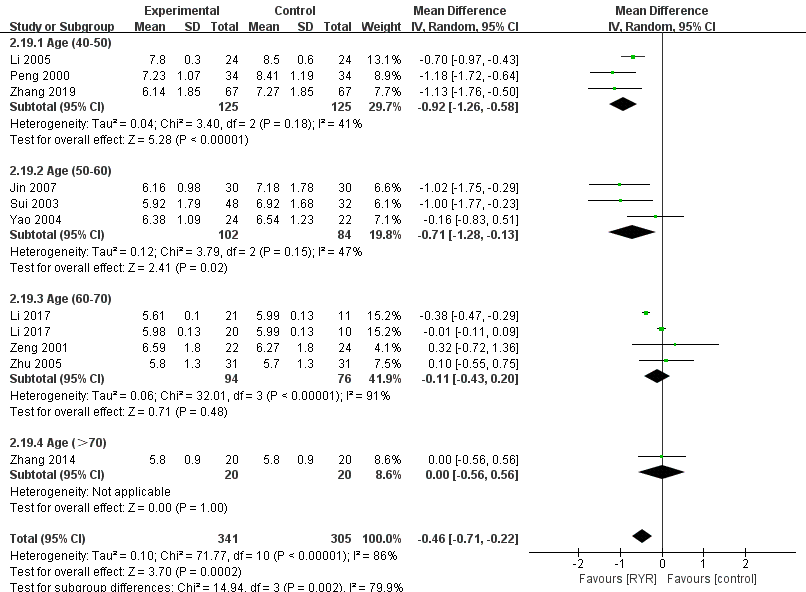 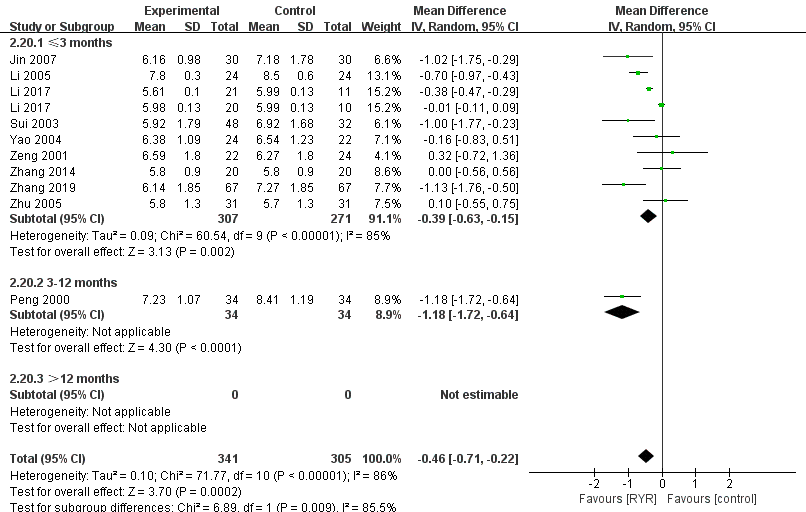 A                                                      B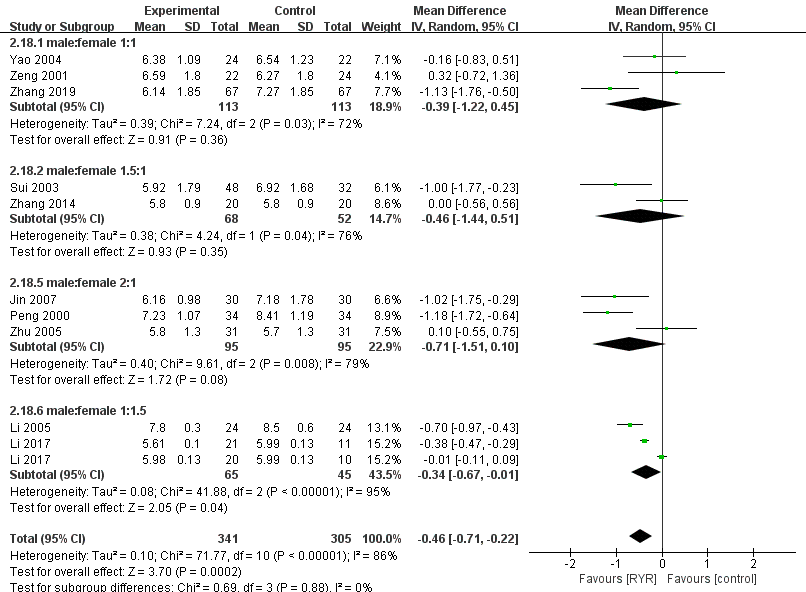 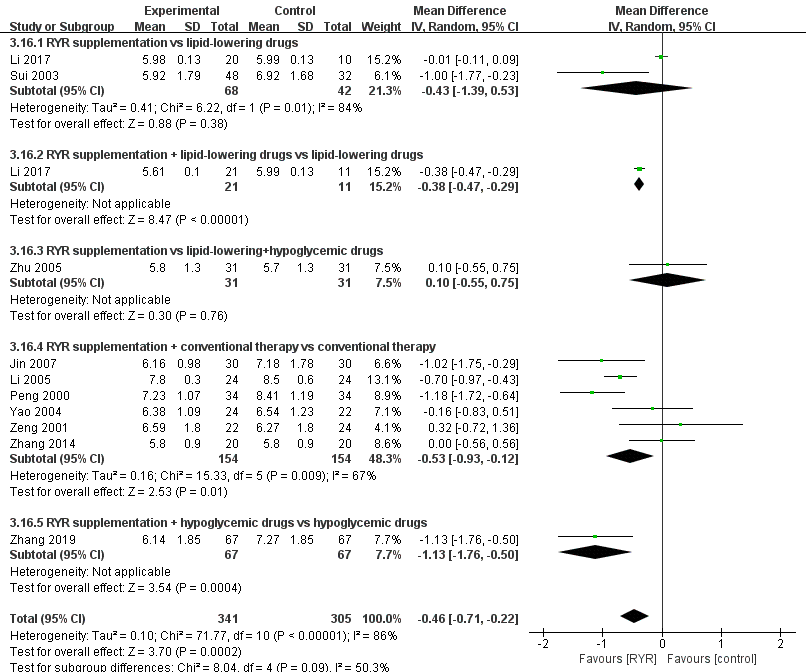 C                                                      DSupplementary Figure S1 Forest plots of the subgroup analysis of FPG classified by (A) age, (B) intervention duration, (C) sex, and (D) intervention type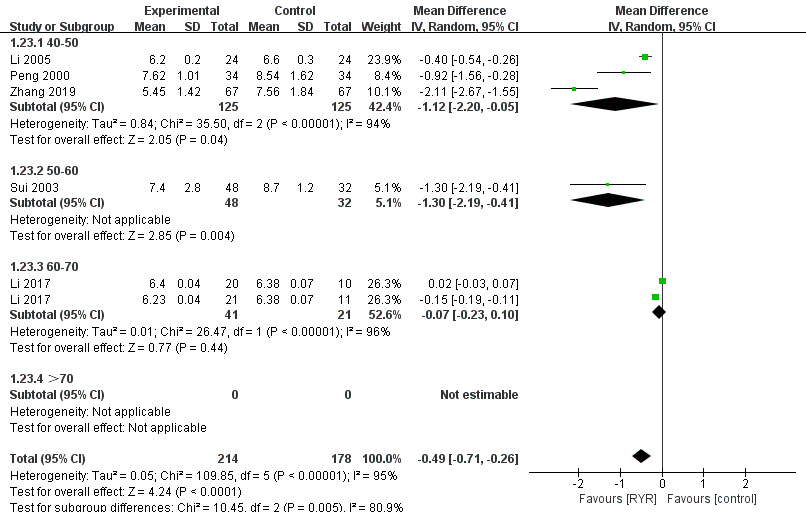 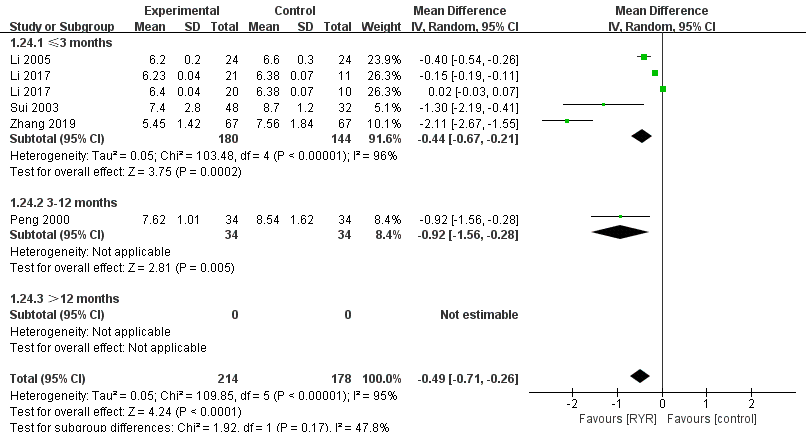 A                                                        B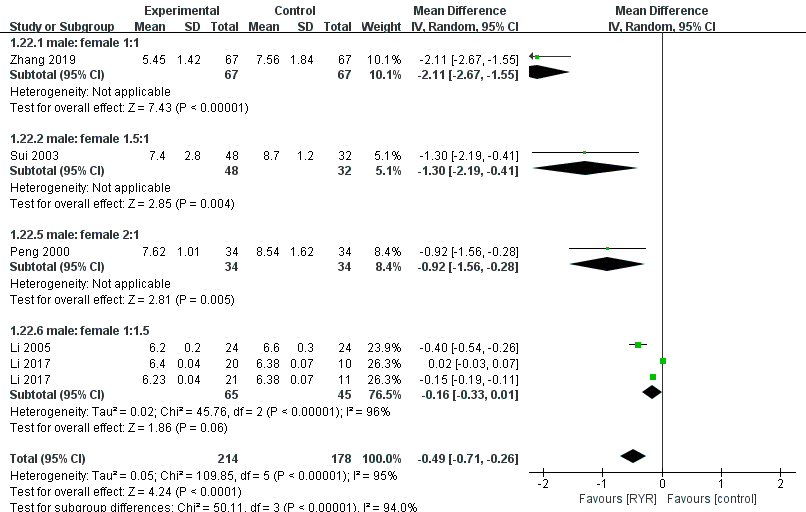 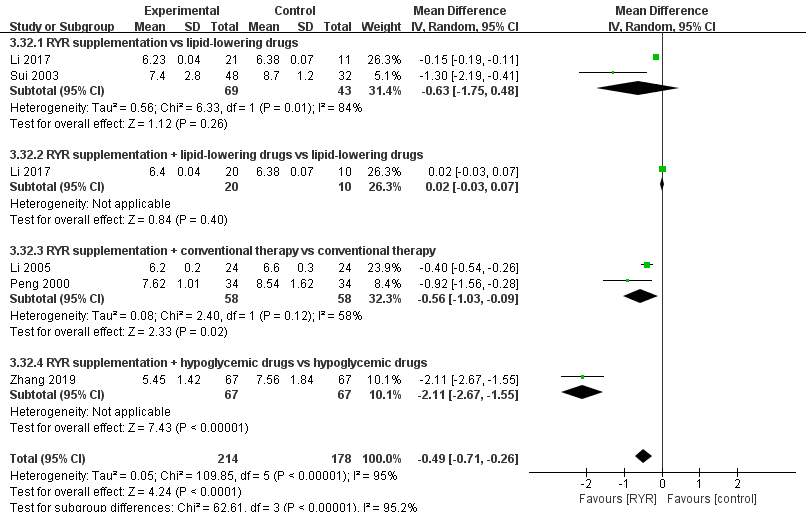 C                                                        DSupplementary Figure S2 Forest plots of the subgroup analysis of HbA1c classified by (A) age, (B) intervention duration, (C) sex, and (D) intervention type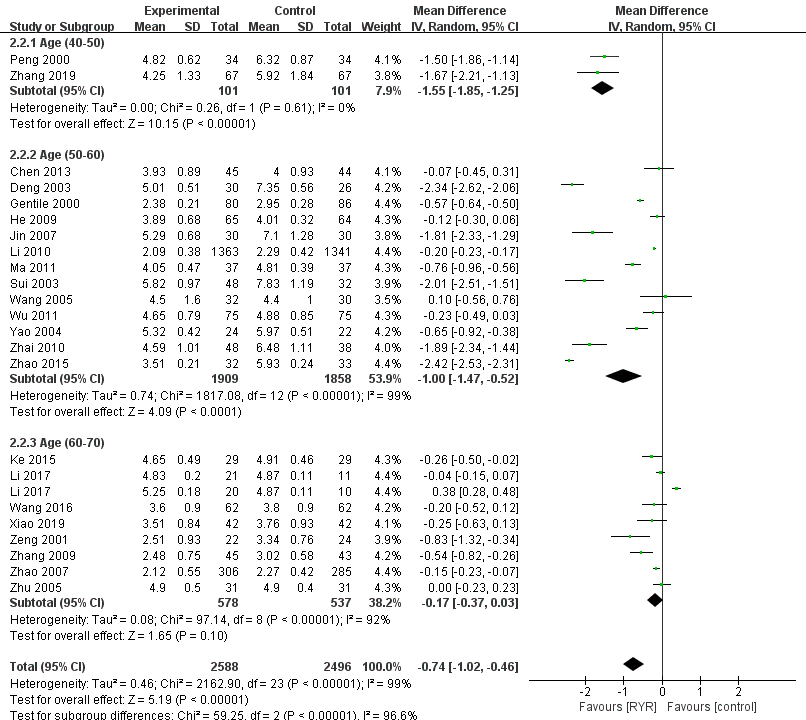 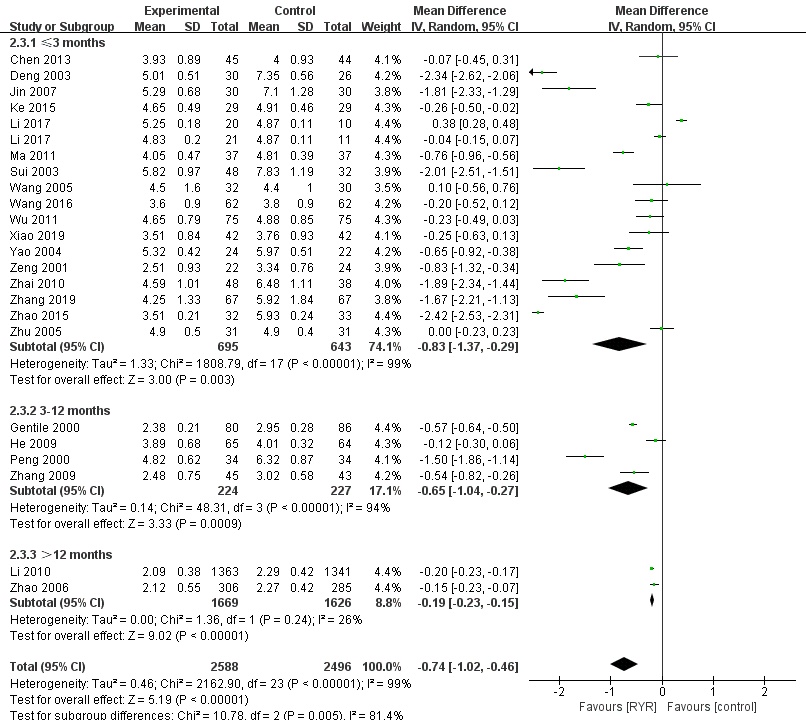 A                                              B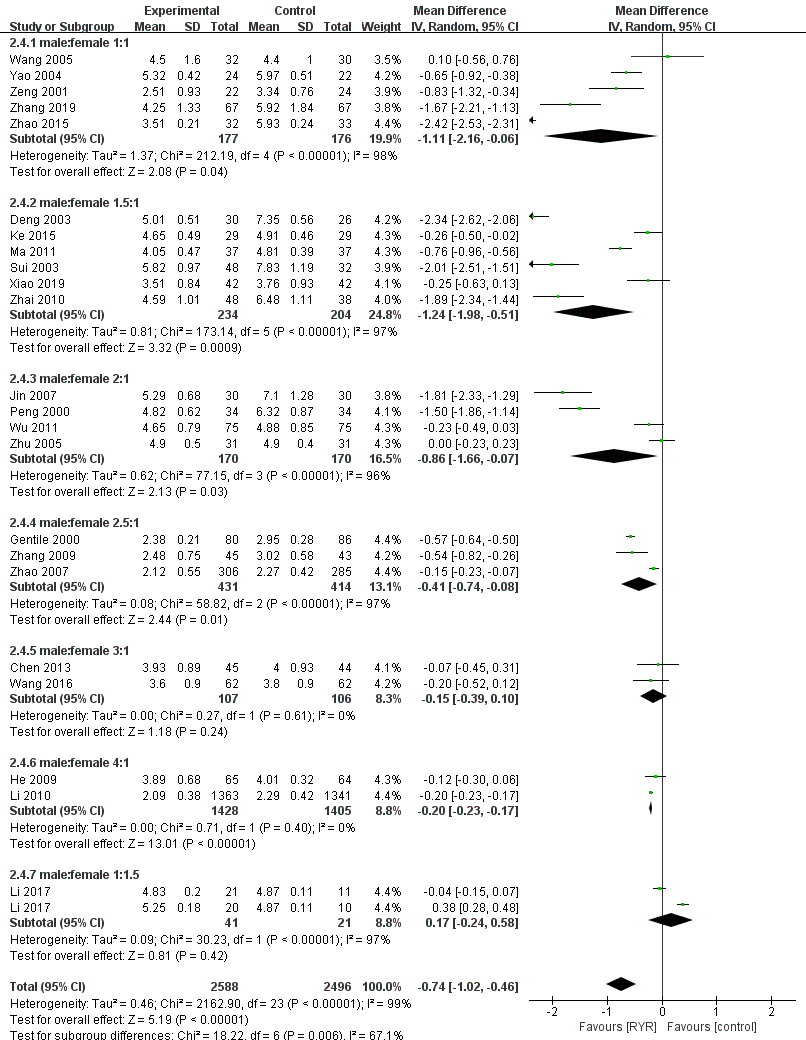 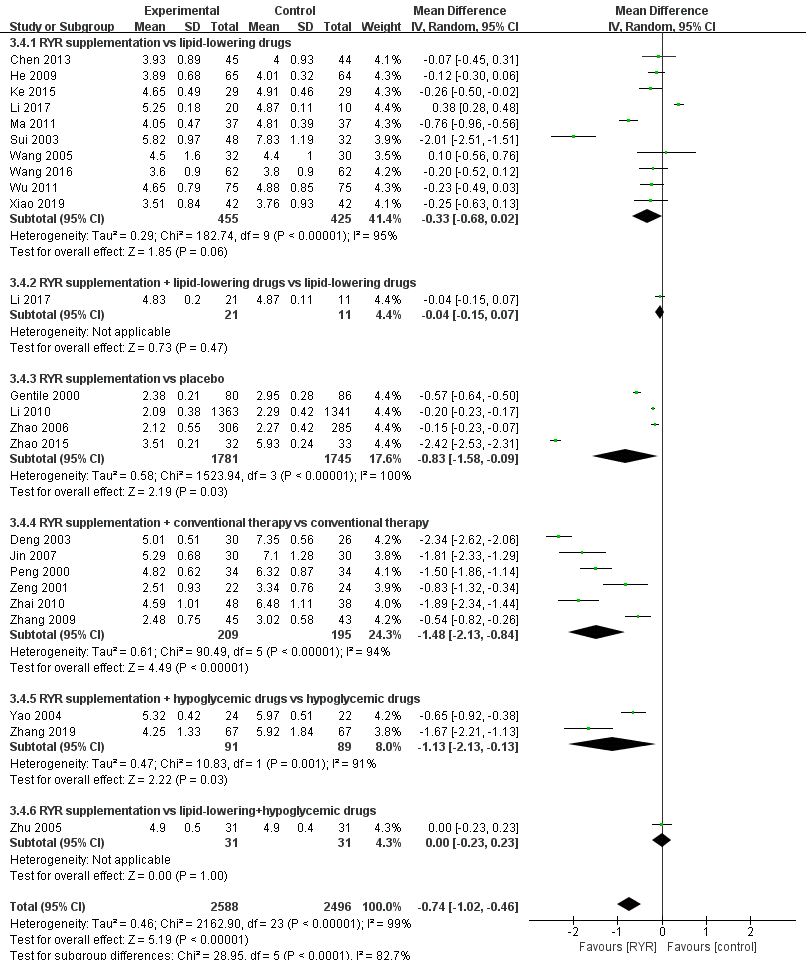 C                                               DSupplementary Figure S3 Forest plots of the subgroup analysis of TC classified by (A) age, (B) intervention duration, (C) sex, and (D) intervention type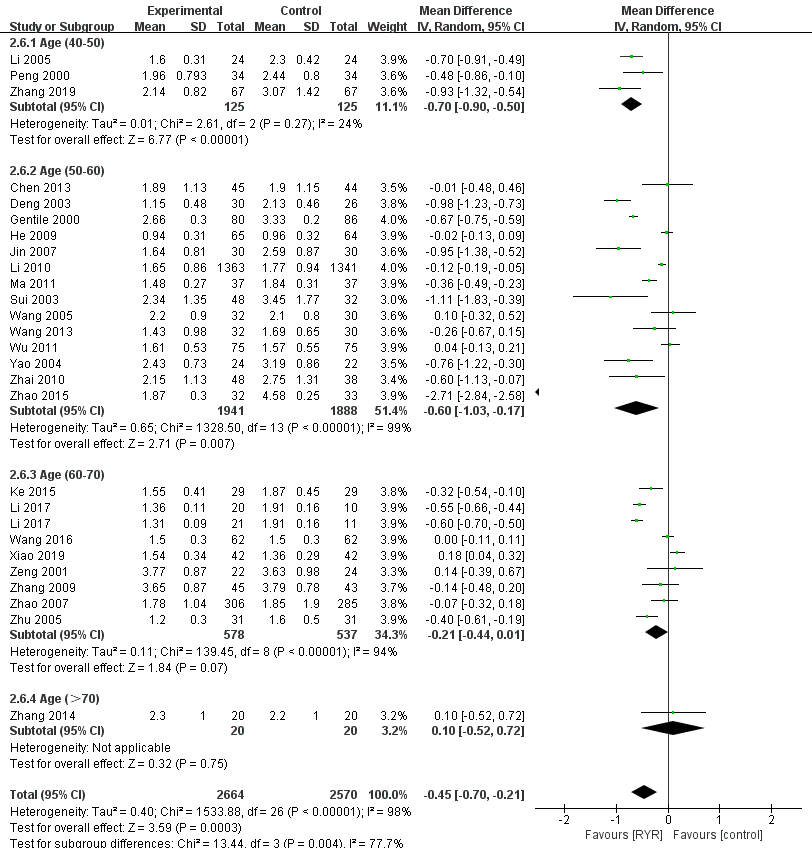 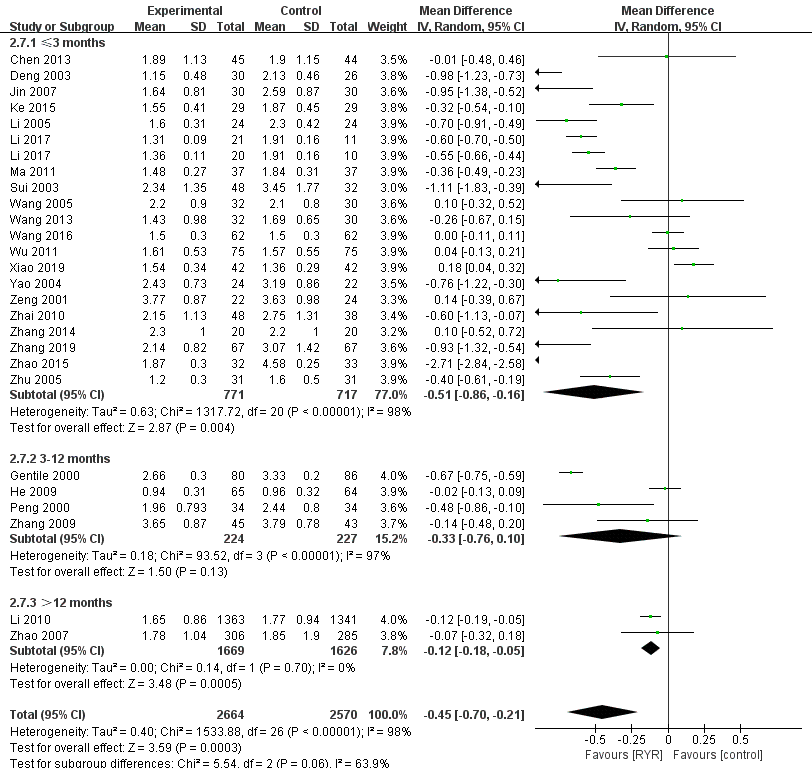 A                                             B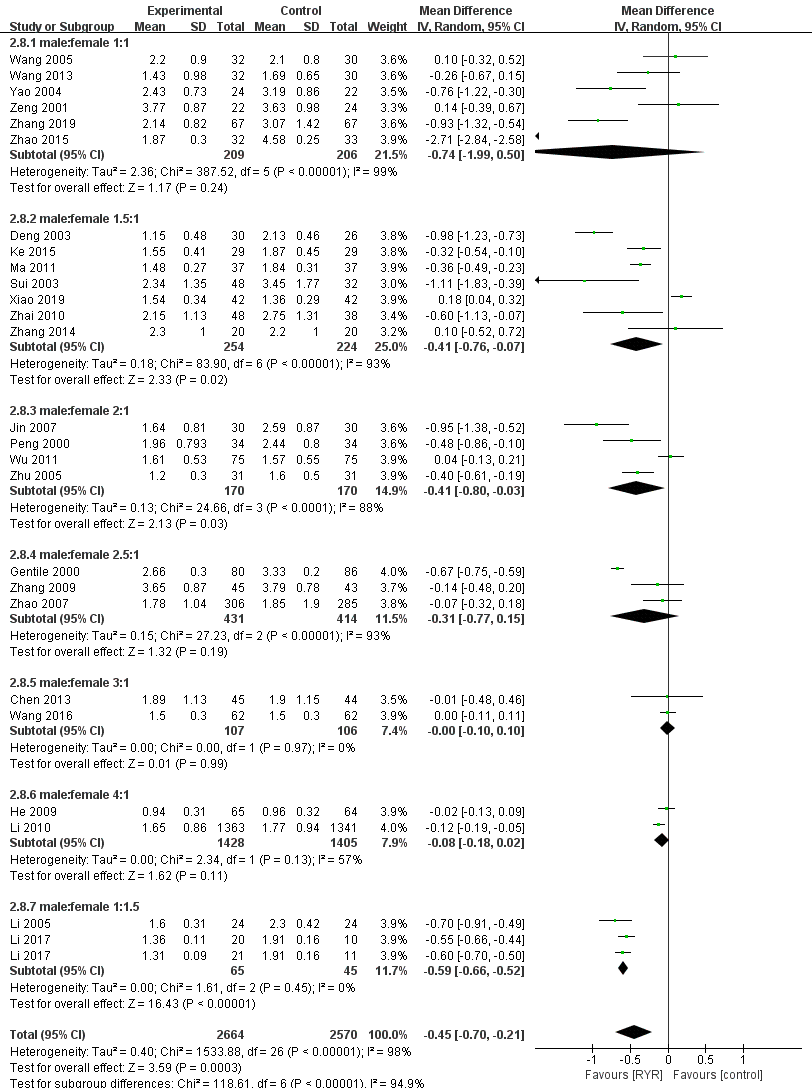 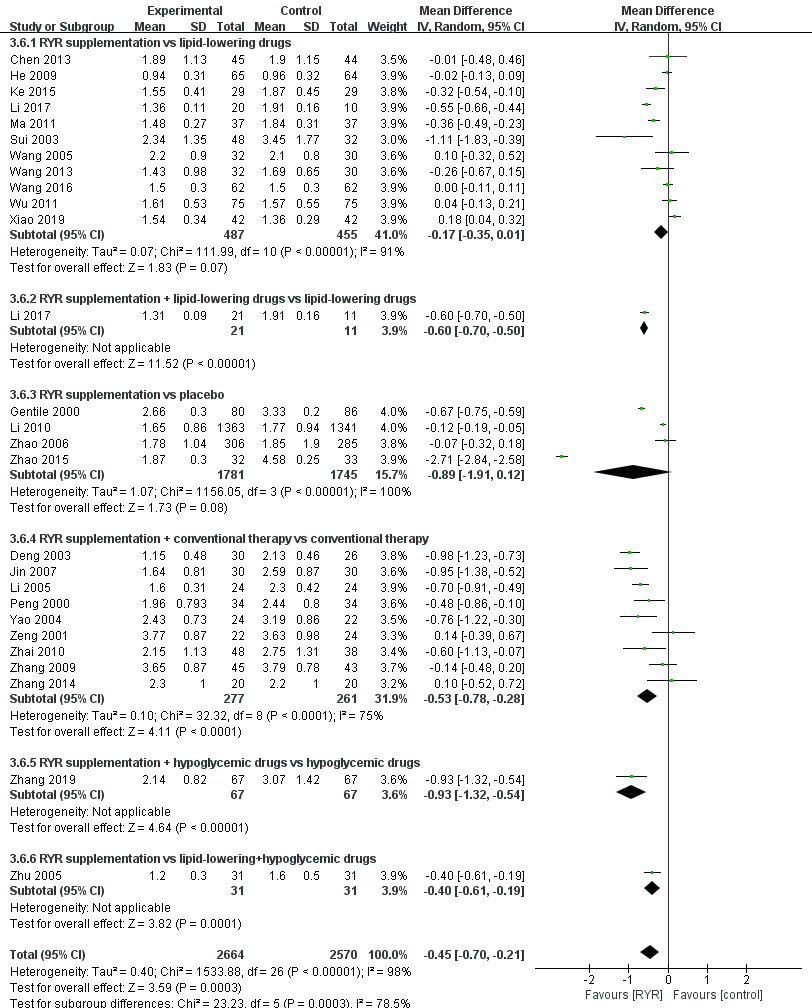 C                                              DSupplementary Figure S4 Forest plots of the subgroup analysis of TG classified by (A) age, (B) intervention duration, (C) sex, and (D) intervention type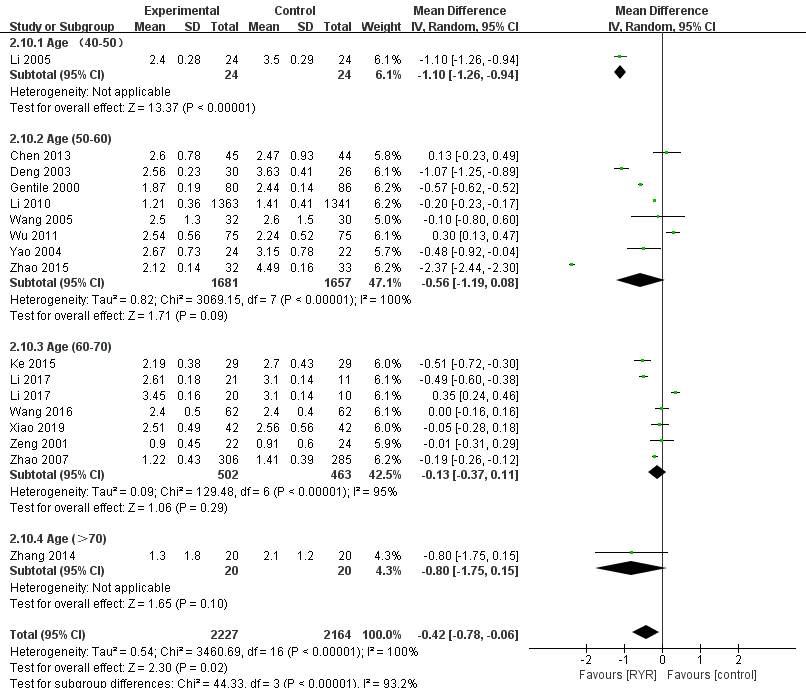 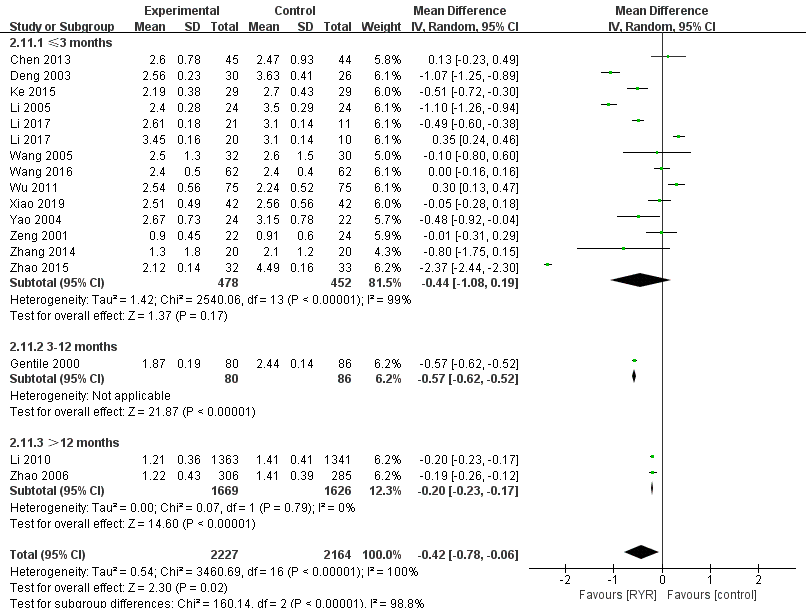 A                                                 B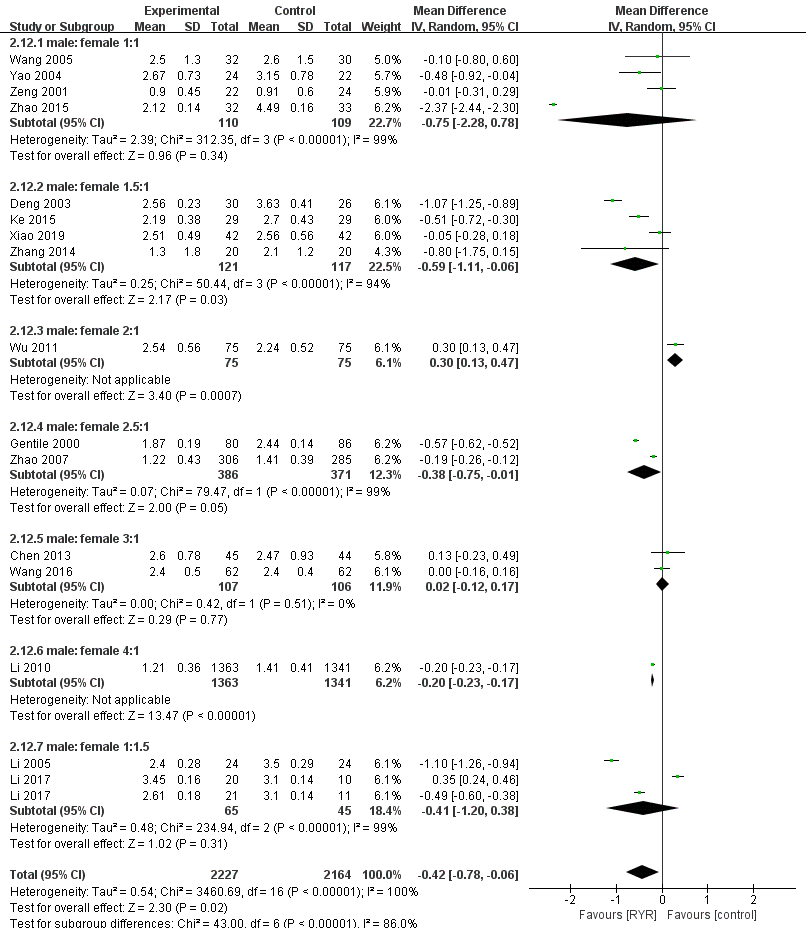 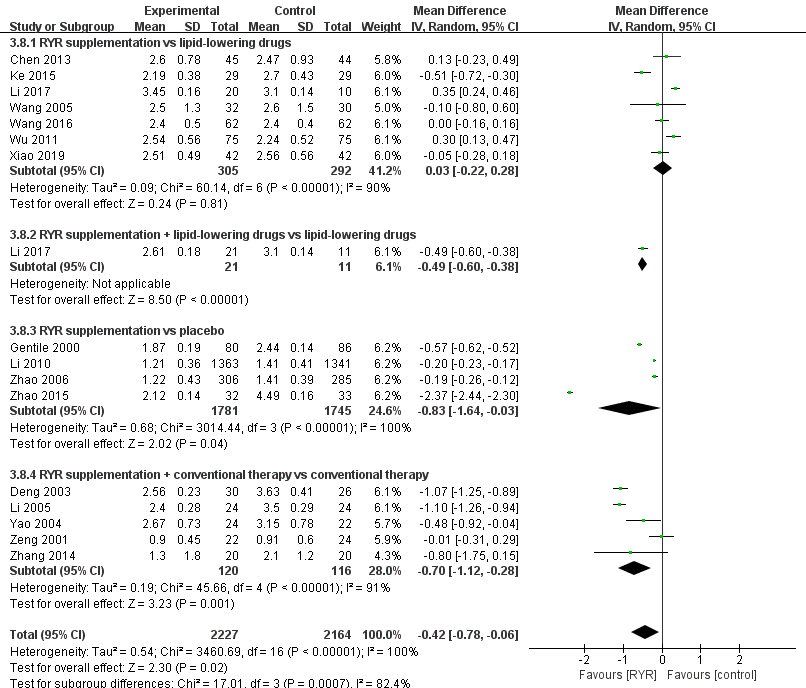 C                                                 DSupplementary Figure S5 Forest plots of the subgroup analysis of LDL classified by (A) age, (B) intervention duration, (C) sex, and (D) intervention type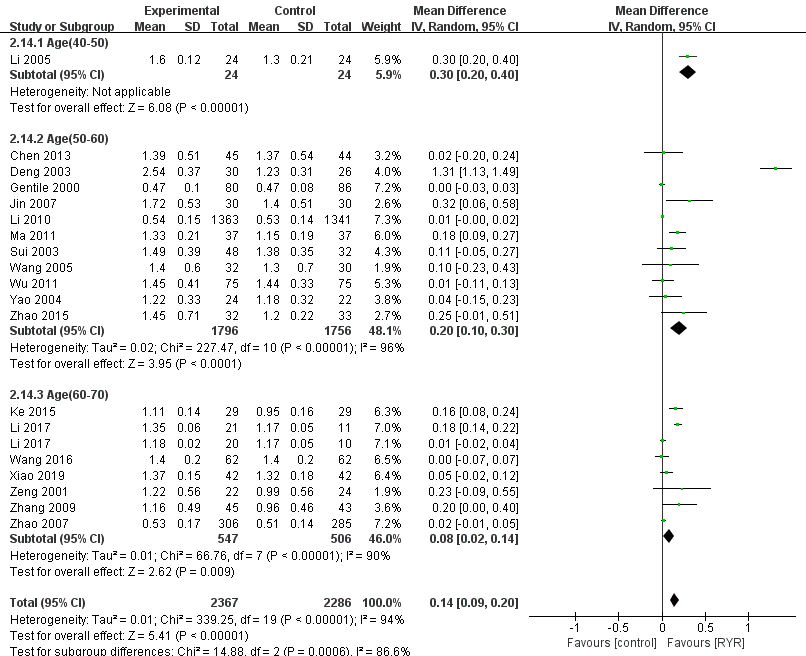 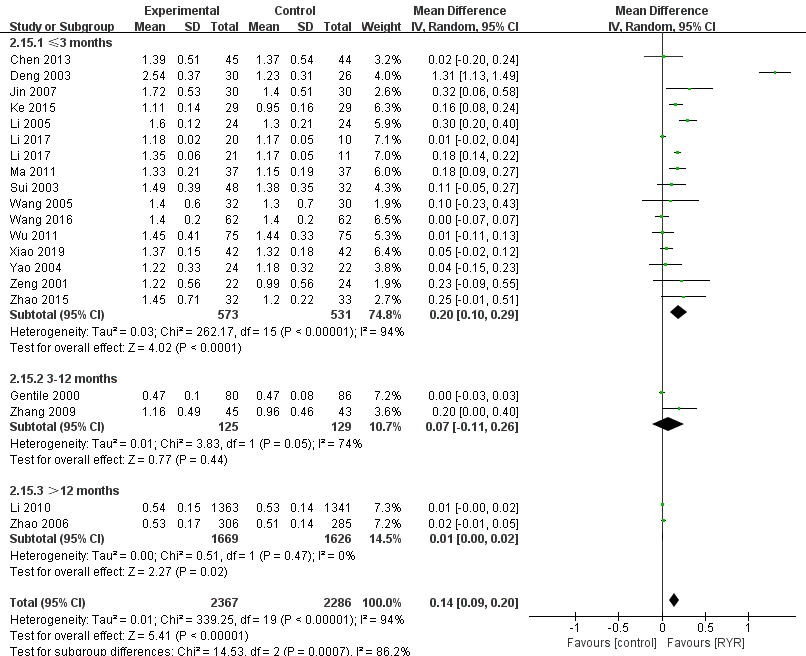 A                                               B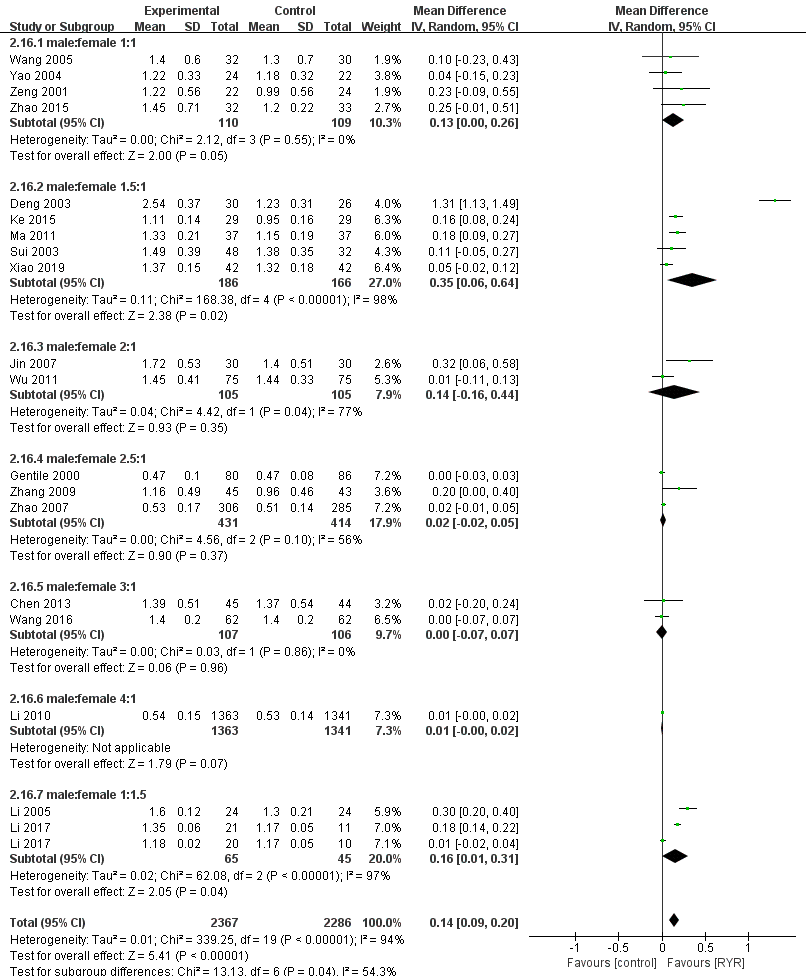 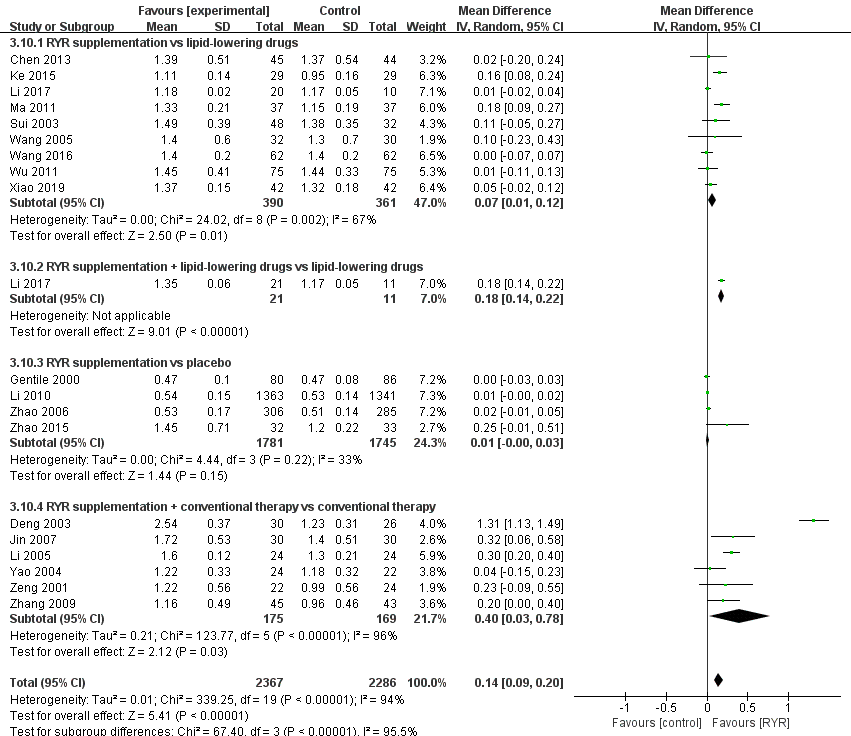 C                                               DSupplementary Figure S6 Forest plots of the subgroup analysis of HDL classified by (A) age, (B) intervention duration, (C) sex, and (D) intervention type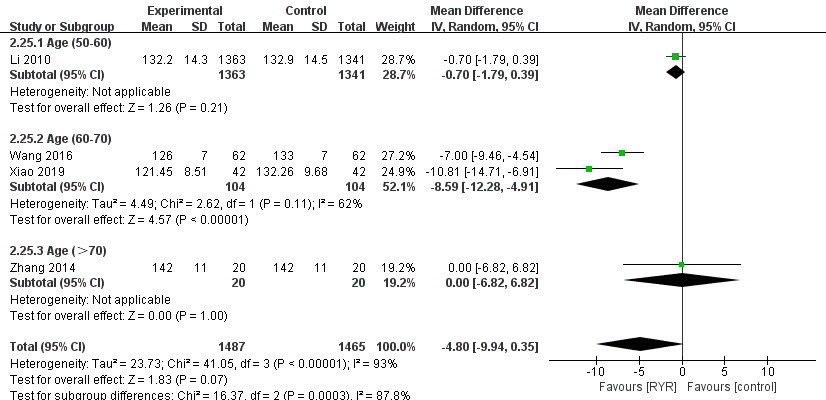 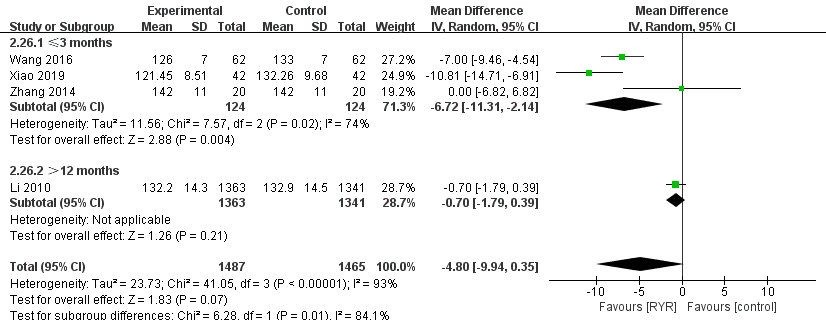 A                                                   B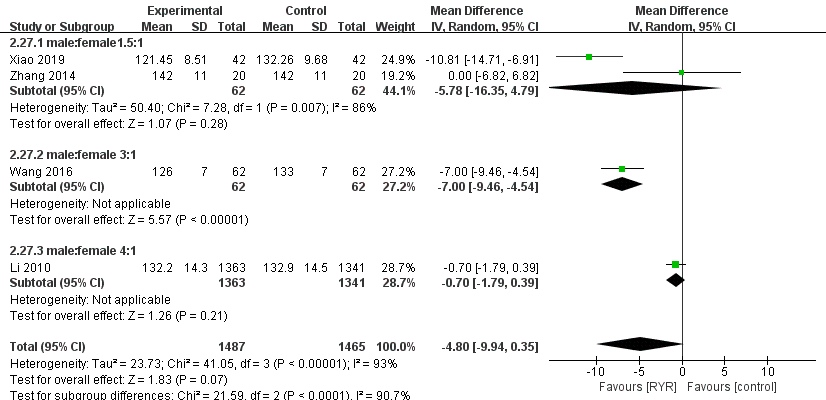 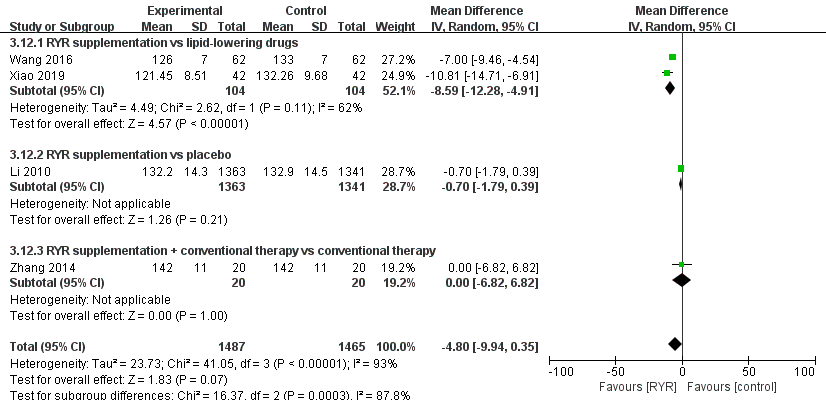 C                                                   DSupplementary Figure S7 Forest plots of the subgroup analysis of SBP classified by (A) age, (B) intervention duration, (C) sex, and (D) intervention type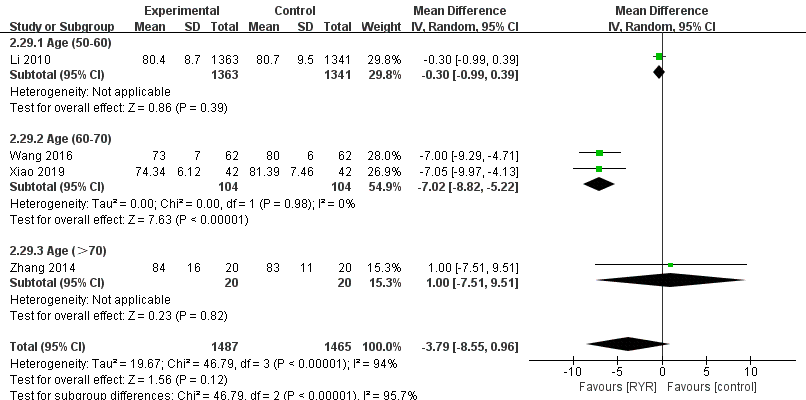 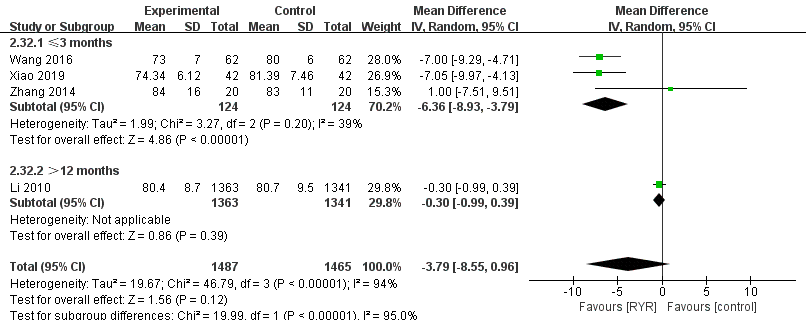                       A                                            B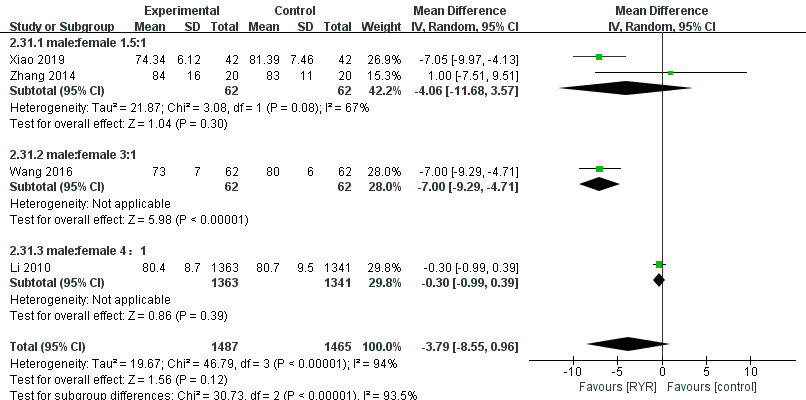 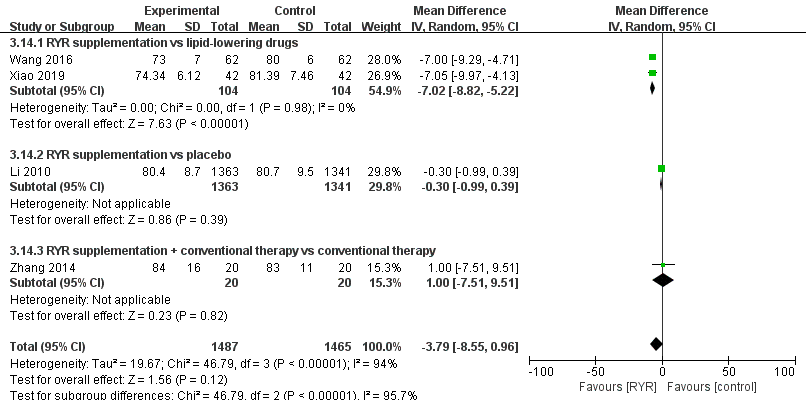 C                                                      DSupplementary Figure S8 Forest plots of the subgroup analysis of DBP classified by (A) age, (B) intervention duration, (C) sex, and (D) intervention type